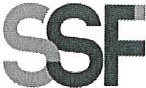 SUPERINTENDENCIA DELSISTEMAFINANCIEROVersión pública según Art. 30 LAIP. Por supresión de información confidencial. Art. 24 Lit. c. LAIP.FECHA: 24/01/2023PROVEEDOR: ORBITA FM, S.A. DE C.V.NIT:	xxxxxxxxxxxxxxxxUNIDAD SOLICITANTE: COMUNICACIONES ADMINISTRADOR O.C.: MAYRA BERNAL FAVOR SUMINISTRAR LO SIGUIENTE:SSF 2023ORDEN DE COMPRANo.	23(2099)REQUERIMIENTO No. 52/2023ANALISTA: MICHELLE BELLOSOBIEN	SERVICIO	XSON: QUINIENTOS TREINTA Y SEIS US DÓLARES 75/100TOTAL:	536.75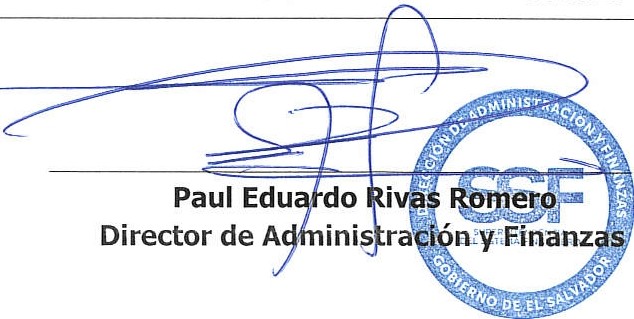 